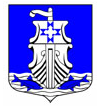 Администрациямуниципального образования«Усть-Лужское сельское поселение»Кингисеппского муниципального районаЛенинградской областиПОСТАНОВЛЕНИЕот 12 июня 2022 года № 222Об отмене отдельных частей документации по планировке территории земельного участка с кадастровым номером 47:20:01-12-004:0007Рассмотрев заявление ООО «Специализированный застройщик «Йонд. Шушары» ИНН 7802897518 об отмене документации по планировке территории земельного участка с кадастровым номером 47:20:01-12-004:0007 в связи с невозможностью реализации отдельных частей документации в целях обеспечения строительства многоквартирных домов, включенных в соответствии с Федеральным законом от 30.12.2004г. № 214-ФЗ «Об участии в долевом строительстве многоквартирных домов и иных объектов недвижимости и о внесении изменений в некоторые законодательные акты Российской Федерации» в единый реестр проблемных объектов, руководствуясь ст. 45 Градостроительного кодекса Российской Федерации от 29.12.2004г. № 190-ФЗ, администрация муниципального образования «Усть-Лужское сельское поселение» Кингисеппского муниципального района Ленинградской областиПОСТАНОВЛЯЕТ:Отменить документацию по планировке территории земельного участка Проект планировки и проект межевания земельного участка с кадастровым номером 47:20:01-12-004:0007, расположенного в пос. Усть-Луга Усть-Лужского сельского поселения Кингисеппского района Ленинградской области в части:Чертеж планировки территории земельного участка с кадастровым номером 47:20:01-12-004:0007 (красные линии, линии связи, объекты инженерной и транспортной инфраструктур): том 1 в части красных линий в координатахЧертеж планировки территории земельного участка с кадастровым номером 47:20:01-12-004:0007 (линии, обозначающие дороги, улицы, проезды; границы зон планируемого размещения объектов капитального строительства): том 1 в части отмены линий, обозначающих улицы, проезды: Поселковая дорога № 4 в координатахВторостепенная улица № 6 в координатах:Второстепенная улица № 7 в координатах:проезд в координатахОтменить проект межевания территории земельного участка с кадастровым номером 47:20:01-12-004:0007, расположенного в пос. Усть-Луга Усть-Лужского сельского поселения Кингисеппского района Ленинградской области в части:Чертеж межевания территории земельного участка с кадастровым номером 47:20:01-12-004:0007 (красные линии, границы зон с особыми условиями использования территорий): том 3 в части красных линий в координатах:Поселковая дорога № 4 в координатах:Второстепенная улица № 6 в координатах:Второстепенная улица № 7 в координатах:Чертеж межевания территории земельного участка с кадастровым номером 47:20:01-12-004:0007 (границы застроенных земельных участков; границы формируемых земельных участков, планируемых для предоставления физическим и юридическим лицам для строительства): том 3 в части в части красных линий в координатах:Поселковая дорога № 4 в координатах:Второстепенная улица № 6 в координатах:Второстепенная улица № 7 в координатах:функционального назначения зоны 16 в границах формируемого земельного участка в координатах:Постановление № 159 от 29.11.2011г. «Об утверждении документации по планировке территории земельного участка с кадастровым номером 47:20:01-12-004:0007 считать утратившим силу в соответствующей части.Настоящее постановление подлежит опубликованию на официальном сайте администрации муниципального образования «Усть-Лужское сельское поселение» Кингисеппского муниципального района Ленинградской области, а также в сетевом издании «Ленинградское областное информационное агентство /ЛЕНОБЛИНФОРМ/».Постановление вступает в законную силу со дня его принятия.Контроль за выполнением настоящего постановления оставляю за собой.Глава администрации МО «Усть-Лужское сельское поселение»                                                                      П.И.КазарянОбозначение (номер) характерной точкиПеречень координат характерных точек в системе координат, используемо для ведения Единого государственного реестра недвижимостиПеречень координат характерных точек в системе координат, используемо для ведения Единого государственного реестра недвижимостиОбозначение (номер) характерной точкиХУ1405750.721268456.622405697.381268513.063405667.691268544.474405624.541268503.945405652.471268474.456405650.461268474.127405648.721268474.088405647.441268474.029405644.931268473.5210405642.221268472.7111405639.391268471.5912405636.771268470.0213405605.511268440.6114405633.981268410.6415405748.601268455.69Обозначение (номер) характерной точкиПеречень координат характерных точек в системе координат, используемо для ведения Единого государственного реестра недвижимостиПеречень координат характерных точек в системе координат, используемо для ведения Единого государственного реестра недвижимостиОбозначение (номер) характерной точкиХУ117455.5372001.12217410.5672050.12317402.2572042.49417398.5072046.62517371.3472021.79617363.7772016.62717354.8972014.35817349.9272013.59917345.2372011.791017313.8771983.151117338.1971956.811217343.9272122.721317373.8072090.161417316.2972152.811517354.5872020.361617355.5772020.061717353.8372020.041817352.5572020.001917350.0372019.542017347.3172018.772117344.4672017.692217341.8272016.152317310.1471987.192417403.0272058.332517366.2972024.632617363.2072021.952717230.1972073.772817257.5672044.12Обозначение (номер) характерной точкиПеречень координат характерных точек в системе координат, используемо для ведения Единого государственного реестра недвижимостиПеречень координат характерных точек в системе координат, используемо для ведения Единого государственного реестра недвижимостиОбозначение (номер) характерной точкиХУ1405571.691268386.152405478.311268485.003405476.891268483.684405473.001268479.665405469.241268475.836405467.931268474.477405460.531268466.788405455.402368461.249405538.611268373.14Обозначение (номер) характерной точкиПеречень координат характерных точек в системе координат, используемо для ведения Единого государственного реестра недвижимостиПеречень координат характерных точек в системе координат, используемо для ведения Единого государственного реестра недвижимостиОбозначение (номер) характерной точкиХУ3117184.7972032.093217275.5571933.223317242.2771920.683417214.8271950.583517182.4671985.843617160.4872009.78Обозначение (номер) характерной точкиПеречень координат характерных точек в системе координат, используемо для ведения Единого государственного реестра недвижимостиПеречень координат характерных точек в системе координат, используемо для ведения Единого государственного реестра недвижимостиОбозначение (номер) характерной точкиХУ1405770.121268465.172405685.701268554.553405687.581268556.264405625.981268623.575405608.411268607.246405637.341268576.607405667.691268544.478405697.381268513.069405750.721268456.62Обозначение (номер) характерной точкиПеречень координат характерных точек в системе координат, используемо для ведения Единого государственного реестра недвижимостиПеречень координат характерных точек в системе координат, используемо для ведения Единого государственного реестра недвижимостиОбозначение (номер) характерной точкиХУ117455.5372001.12217410.5672050.122417403.0272058.331217343.9272122.721317373.872090.161417316.2972152.813717386.9772105.393817475.0872009.40Обозначение (номер) характерной точкиПеречень координат характерных точек в системе координат, используемо для ведения Единого государственного реестра недвижимостиПеречень координат характерных точек в системе координат, используемо для ведения Единого государственного реестра недвижимостиОбозначение (номер) характерной точкиХУ1405958.061268545.812405906.381268600.523405902.031268597.074405858.351268652.035405843.291268639.006405933.921268542.247405923.021268531.94Обозначение (номер) характерной точкиПеречень координат характерных точек в системе координат, используемо для ведения Единого государственного реестра недвижимостиПеречень координат характерных точек в системе координат, используемо для ведения Единого государственного реестра недвижимостиОбозначение (номер) характерной точкиХУ5217628.9472073.995317639.9872084.125417556.6372175.674617721.3572120.515117656.7572095.425017613.2672142.794917659.6372178.58Обозначение (номер) характерной точкиПеречень координат характерных точек в системе координат, используемо для ведения Единого государственного реестра недвижимостиПеречень координат характерных точек в системе координат, используемо для ведения Единого государственного реестра недвижимостиОбозначение (номер) характерной точкиХУ405608.761268437.24405640.121268465.88405644.811268467.68405649.781268468.44405658.661268470.71405666.231268475.88405693.391268500.71405697.151268496.63405704.551268504.21405697.911268512.42405661.181268478.72405657.091268476.04405652.471268474.45405650.461268474.12405648.721268474.08405647.441268474.02405644.931268473.52405642.221268472.71405639.391268471.59405636.771268470.02405605.511268440.61Обозначение (номер) характерной точкиПеречень координат характерных точек в системе координат, используемо для ведения Единого государственного реестра недвижимостиПеречень координат характерных точек в системе координат, используемо для ведения Единого государственного реестра недвижимостиОбозначение (номер) характерной точкиХУ17313.8771983.1517345.2372011.7917349.9272013.5917354.8972014.3517363.7772016.6217371.3472021.7917398.572046.6217402.2572042.5317410.5672050.1217403.0272058.3217366.2972024.6317362.272021.9517357.5872020.3617355.5772020.0617353.8372020.0617352.557202017350.0372019.5417347.3172018.7717344.4672017.6917341.8272016.1517310.1471987.19Обозначение (номер) характерной точкиПеречень координат характерных точек в системе координат, используемо для ведения Единого государственного реестра недвижимостиПеречень координат характерных точек в системе координат, используемо для ведения Единого государственного реестра недвижимостиОбозначение (номер) характерной точкиХУ405608.761268437.24405640.121268465.88405644.811268467.68405649.781268468.44405658.661268470.71405666.231268475.88405693.391268500.71405697.151268496.63405704.551268504.21405697.911268512.42405661.181268478.72405657.091268476.04405652.471268474.45405650.461268474.12405648.721268474.08405647.441268474.02405644.931268473.52405642.221268472.71405639.391268471.59405636.771268470.02405605.511268440.61Обозначение (номер) характерной точкиПеречень координат характерных точек в системе координат, используемо для ведения Единого государственного реестра недвижимостиПеречень координат характерных точек в системе координат, используемо для ведения Единого государственного реестра недвижимостиОбозначение (номер) характерной точкиХУ17313.8771983.1517345.2372011.7917349.9272013.5917354.8972014.3517363.7772016.6217371.3472021.7917398.572046.6217402.2572042.5317410.5672050.1217403.0272058.3217366.2972024.6317362.272021.9517357.5872020.3617355.5772020.0617353.8372020.0617352.557202017350.0372019.5417347.3172018.7717344.4672017.6917341.8272016.1517310.1471987.19Обозначение (номер) характерной точкиПеречень координат характерных точек в системе координат, используемо для ведения Единого государственного реестра недвижимостиПеречень координат характерных точек в системе координат, используемо для ведения Единого государственного реестра недвижимостиОбозначение (номер) характерной точкиХУ1405571.691268386.152405478.311268485.003405476.891268483.684405473.001268479.665405469.241268475.836405467.931268474.477405460.531268466.788405455.402368461.249405538.611268373.14Обозначение (номер) характерной точкиПеречень координат характерных точек в системе координат, используемо для ведения Единого государственного реестра недвижимостиПеречень координат характерных точек в системе координат, используемо для ведения Единого государственного реестра недвижимостиОбозначение (номер) характерной точкиХУ3117184.7972032.093217275.5571933.223317242.2771920.683417214.8271950.583517182.4671985.843617160.4872009.78Обозначение (номер) характерной точкиПеречень координат характерных точек в системе координат, используемо для ведения Единого государственного реестра недвижимостиПеречень координат характерных точек в системе координат, используемо для ведения Единого государственного реестра недвижимостиОбозначение (номер) характерной точкиХУ1405770.121268465.172405685.701268554.553405687.581268556.264405625.981268623.575405608.411268607.246405637.341268576.607405667.691268544.478405697.381268513.069405750.721268456.62Обозначение (номер) характерной точкиПеречень координат характерных точек в системе координат, используемо для ведения Единого государственного реестра недвижимостиПеречень координат характерных точек в системе координат, используемо для ведения Единого государственного реестра недвижимостиОбозначение (номер) характерной точкиХУ117455.5372001.12217410.5672050.122417403.0272058.331217343.9272122.721317373.872090.161417316.2972152.813717386.9772105.393817475.0872009.40Обозначение (номер) характерной точкиПеречень координат характерных точек в системе координат, используемо для ведения Единого государственного реестра недвижимостиПеречень координат характерных точек в системе координат, используемо для ведения Единого государственного реестра недвижимостиОбозначение (номер) характерной точкиХУ1405958.061268545.812405906.381268600.523405902.031268597.074405858.351268652.035405843.291268639.006405933.921268542.247405923.021268531.94Обозначение (номер) характерной точкиПеречень координат характерных точек в системе координат, используемо для ведения Единого государственного реестра недвижимостиПеречень координат характерных точек в системе координат, используемо для ведения Единого государственного реестра недвижимостиОбозначение (номер) характерной точкиХУ5217628.9472073.995317639.9872084.125417556.6372175.674617721.3572120.515117656.7572095.425017613.2672142.794917659.6372178.58Обозначение (номер) характерной точкиПеречень координат характерных точек в системе координат, используемо для ведения Единого государственного реестра недвижимостиПеречень координат характерных точек в системе координат, используемо для ведения Единого государственного реестра недвижимостиОбозначение (номер) характерной точкиХУ405608.761268437.24405640.121268465.88405644.811268467.68405649.781268468.44405658.661268470.71405666.231268475.88405693.391268500.71405697.151268496.63405704.551268504.21405697.911268512.42405661.181268478.72405657.091268476.04405652.471268474.45405650.461268474.12405648.721268474.08405647.441268474.02405644.931268473.52405642.221268472.71405639.391268471.59405636.771268470.02405605.511268440.61Обозначение (номер) характерной точкиПеречень координат характерных точек в системе координат, используемо для ведения Единого государственного реестра недвижимостиПеречень координат характерных точек в системе координат, используемо для ведения Единого государственного реестра недвижимостиОбозначение (номер) характерной точкиХУ17313.8771983.1517345.2372011.7917349.9272013.5917354.8972014.3517363.7772016.6217371.3472021.7917398.572046.6217402.2572042.5317410.5672050.1217403.0272058.3217366.2972024.6317362.272021.9517357.5872020.3617355.5772020.0617353.8372020.0617352.557202017350.0372019.5417347.3172018.7717344.4672017.6917341.8272016.1517310.1471987.19Обозначение (номер) характерной точкиПеречень координат характерных точек в системе координат, используемо для ведения Единого государственного реестра недвижимостиПеречень координат характерных точек в системе координат, используемо для ведения Единого государственного реестра недвижимостиОбозначение (номер) характерной точкиХУ1405571.691268386.152405478.311268485.003405476.891268483.684405473.001268479.665405469.241268475.836405467.931268474.477405460.531268466.788405455.402368461.249405538.611268373.14Обозначение (номер) характерной точкиПеречень координат характерных точек в системе координат, используемо для ведения Единого государственного реестра недвижимостиПеречень координат характерных точек в системе координат, используемо для ведения Единого государственного реестра недвижимостиОбозначение (номер) характерной точкиХУ3117184.7972032.093217275.5571933.223317242.2771920.683417214.8271950.583517182.4671985.843617160.4872009.78Обозначение (номер) характерной точкиПеречень координат характерных точек в системе координат, используемо для ведения Единого государственного реестра недвижимостиПеречень координат характерных точек в системе координат, используемо для ведения Единого государственного реестра недвижимостиОбозначение (номер) характерной точкиХУ1405770.121268465.172405685.701268554.553405687.581268556.264405625.981268623.575405608.411268607.246405637.341268576.607405667.691268544.478405697.381268513.069405750.721268456.62Обозначение (номер) характерной точкиПеречень координат характерных точек в системе координат, используемо для ведения Единого государственного реестра недвижимостиПеречень координат характерных точек в системе координат, используемо для ведения Единого государственного реестра недвижимостиОбозначение (номер) характерной точкиХУ117455.5372001.12217410.5672050.122417403.0272058.331217343.9272122.721317373.872090.161417316.2972152.813717386.9772105.393817475.0872009.40Обозначение (номер) характерной точкиПеречень координат характерных точек в системе координат, используемо для ведения Единого государственного реестра недвижимостиПеречень координат характерных точек в системе координат, используемо для ведения Единого государственного реестра недвижимостиХУ1405958.061268545.812405906.381268600.523405902.031268597.074405858.351268652.035405843.291268639.006405933.921268542.247405923.021268531.94Обозначение (номер) характерной точкиПеречень координат характерных точек в системе координат, используемо для ведения Единого государственного реестра недвижимостиПеречень координат характерных точек в системе координат, используемо для ведения Единого государственного реестра недвижимостиХУ5217628.9472073.995317639.9872084.125417556.6372175.674617721.3572120.515117656.7572095.425017613.2672142.794917659.6372178.58Обозначение (номер) характерной точкиПеречень координат характерных точек в системе координат, используемо для ведения Единого государственного реестра недвижимостиПеречень координат характерных точек в системе координат, используемо для ведения Единого государственного реестра недвижимостиОбозначение (номер) характерной точкиХУ1405519,421268523,802405628,351268408,433405571,691268386,144405478,311268485,015405497,301268502,62Обозначение (номер) характерной точкиПеречень координат характерных точек в системе координат, используемо для ведения Единого государственного реестра недвижимостиПеречень координат характерных точек в системе координат, используемо для ведения Единого государственного реестра недвижимостиОбозначение (номер) характерной точкиХУ1017313,8771983,151117338,1971956,812317310,1471987,192717230,1972073,772817257,5672044,122917332,5371954,683017223,4272070,313117184,7972032,093217275,5571933,22